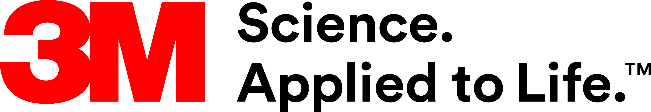 Presse-InformationGünstig reparieren statt teuer austauschenNeues 3M Kunststoffreparatur-Set Mit den Produkten im neuen Kunststoffreparatur-Set von 3M werden Risse und Kratzer in Stoßstangen instandgesetzt. Das Set enthält alle nötigen Komponenten für eine Vielzahl von Kunststoff-Reparaturen von der Nachbildung von Halterungen bis zur Instandsetzung von Rissen und Löchern.Ein kleiner Auffahrunfall oder Parkrempler können ganz schön teuer werden, wenn ein Riss oder ein Loch in der Stoßstange einen Austausch erforderlich machen. Einfacher, schneller und kostengünstiger geht das mit einer Reparatur. 3M stellt Reparaturwerkstätten mit seinem neuen Kunststoffreparatur-Set ein universelles Werkzeug zur Verfügung, das die nötigen Materialien für eine professionelle Reparatur von unterschiedlichen Mängeln an den meisten Kunststoffteilen beinhaltet.Kosteneffizient und schnellImmer mehr Karosserieteile am Auto bestehen aus Kunststoff. Das hat seine Gründe: Kunststoff ist leicht, günstig und korrosionsbeständig. Bei der Reparatur stellt es Instandsetzungswerkstätten aber vor besondere Herausforderungen, weil Kunststoff sich nicht so leicht bearbeiten bzw. verformen lässt wie beispielsweise Blech. Das 3M Kunststoffreparatur-Material (05901) kann bereits kurze Zeit nach dem Auftrag weiterbearbeitet also geschliffen und lackiert werden. Kaputte Halterungen an Stoßstangen können mit der 3M Konturfolie (04904) und dem 3M Superfast Kunststoffklebstoff  (04748)  rekonstruiert werden. Der Klebstoff härtet besonders schnell aus und man kann ihn bereits nach 90 Sekunden weiterverarbeiten. Die Kunststoffreparatur mit Produkten von 3M ist einfach, schnell und kosteneffizient.Weitere Informationen unter: www.3M.de/autoreparatur (DE), www.3M-autoreparatur.at (AT), www.3M-autoinfo.ch (CH)Neuss, den 19. März 2019Zeichen mit Leerzeichen: 1.662 Über 3MDer Multitechnologiekonzern 3M wurde 1902 in Minnesota, USA, gegründet und zählt heute zu den innovativsten Unternehmen weltweit. 3M ist mit mehr als 90.000 Mitarbeitern in 200 Ländern vertreten und erzielte 2018 einen Umsatz von über 32 Mrd. US-Dollar. Grundlage für seine Innovationskraft ist die vielfältige Nutzung von 46 eigenen Technologieplattformen. Heute umfasst das Portfolio mehr als 55.000 verschiedene Produkte für fast jeden Lebensbereich. 3M hält über 25.000 Patente und macht rund ein Drittel seines Umsatzes mit Produkten, die weniger als fünf Jahre auf dem Markt sind. 3M und Wendt sind Marken der 3M Company.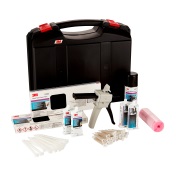 Bildunterschriften:b40069629-3m-plastic-repair-kit-dach-pn50537-grp1_Z: Mit den Produkten im neuen Kunststoffreparatur-Set von 3M werden Risse und Kratzer in Stoßstangen instandgesetzt.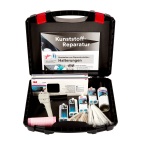 b40069629-3m-plastic-repair-kit-dach-pn50537-grp2_Z: Schnelle und einfache Lösungen für eine Vielzahl von Kunststoff-Reparaturen.Presse-Kontakt 3M:	Anke Woodhouse, Tel.: +49 2131 14-3408	E-Mail: awoodhouse@3M.com 	3M Deutschland GmbH	Carl-Schurz-Str. 1	41453 Neuss	+49 2131 14-0Kunden-Kontakt 3M :	Christoph Stoehner, Tel.: +41 44 724 94 61	E-Mail: cstoehner@mmm.com	Deutschland	www.3M.de 	www.3M.de/presse 	https://twitter.com/3MDeutschland 	https://www.facebook.com/3MDeutschland 	Österreich		www.3M.com/at 	https://www.3maustria.at/3M/de_AT/pressroom-alp/	https://twitter.com/3MAustria 	https://www.facebook.com/3MAustria 	Schweiz		www.3M.com/ch 
	https://www.3mschweiz.ch/3M/de_CH/pressroom-alp/ 	https://twitter.com/3MSchweiz 	https://www.facebook.com/3MSchweiz 